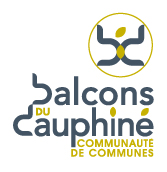                ACTIVITE : …………………………………………………………… JOURS : ……………………………….. HORAIRES : ………………………
           * Si moins de 5 adhérents au cours choisi, le cours est supprimé et je choisis un autre créneau :……………………………………………………….Pour la saison 2023/2024  à la Piscine des Balcons du Dauphiné à utiliser l’image de mon enfant.
En conséquence de quoi et conformément aux dispositions relatives au droit à l’image, j’autorise la collectivité  à fixer, reproduire et communiquer au public les photographies prises dans le cadre de la présente.Les photographies pourront être exploitées et utilisées directement par la collectivité, sous toute forme et tous supports connus et inconnus à ce jour, dans le monde entier, sans limitation de durée, intégralement ou par extraits et notamment : ● Presse ●Exposition ●Publicité ●Projection publique ●Sites internet des Balcons du Dauphiné ●Facebook piscine des Balcons du Dauphiné. Le bénéficiaire de l’autorisation s’interdit expressément de procéder à une exploitation des photographies susceptible de porter atteinte à la vie privée ou à la réputation, et d’utiliser les photographies de la présente, dans tout support à caractère pornographique, raciste, xénophobe ou toute autre exploitation préjudiciable. Pour tout litige né de l’interprétation ou de l’exécution des présentes, il est fait attribution expresse de juridiction aux tribunaux français.Fait à : ………………………………………………,                           Le : …………………………………….. Nom et prénom du représentant légal : …………………………………………………….  Signature : 

* Les informations recueillies sur ce formulaire font l’objet d’un traitement par la communauté de communes des Balcons du Dauphiné en sa qualité de responsable de traitement. Ces données sont exclusivement destinées aux services internes et ne sont pas conservées au-delà des délais règlementaires en vigueur. Conformément à la législation relative à la protection des données personnelles, vous disposez de droits d’accès, de rectification, d’opposition, de retrait de votre consentement et de suppression des données qui vous concernent en vous adressant à la communauté de communes des Balcons du Dauphiné par courrier à l’adresse 100 allée des Charmilles, 38510 Arandon-Passins ou par courriel à l’adresse DPO@balconsdudauphine.com et ce, en justifiant de votre identité. Pour plus d’informations sur la gestion de vos données, notre politique de Confidentialité est disponible sur simple demande.
